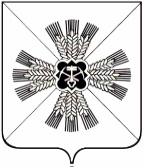 КЕМЕРОВСКАЯ ОБЛАСТЬАДМИНИСТРАЦИЯПРОМЫШЛЕННОВСКОГО МУНИЦИПАЛЬНОГО ОКРУГАПОСТАНОВЛЕНИЕот «21» июня 2022г. № 1017-П                                                                          пгт. ПромышленнаяО принятии решения о переводе помещенияНа основании Федерального закона от 06.10.2003 № 131 - ФЗ              «Об общих принципах организации местного самоуправления в Российской Федерации»,  статьи 23 Жилищного кодекса Российской Федерации,         уведомления о переводе жилого помещения в нежилое помещение, выданное администрацией Промышленновского муниципального округа                        от 13.07.2022, рассмотрев заявление Шелковникова Ю. М:1. Принять решение о переводе жилого помещения с кадастровым   номером 42:11:0106004:509, общей площадью 76,1 кв.м., расположенного   по адресу: д. Прогресс, ул. Центральная, домовладение 32б, в нежилое помещение (далее - объект недвижимости).         2. Изменить назначение объекта недвижимости с «жилой дом» на «нежилое здание».         3. Изменить наименование объекта недвижимости с «индивидуальный жилой дом» на «магазин». 4. Контроль за исполнением настоящего постановления возложить                  на заместителя главы – начальника управления по жизнеобеспечению                          и строительству администрации Промышленновского муниципального округа А.А. Зарубина.5.  Постановление вступает в силу со дня подписания.                                 Глава Промышленновского муниципального округа                              С.А. ФедарюкИсп.: М.П. Воробьёвател. 7-47-34